Northwest Ski Club Council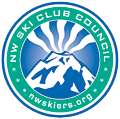 Membership Renewal $25 / Charitable Org. $0 Update Form 2023/2024Please Print or Type ClearlySubmit completed form via email:  membership@nwskiers.org Complete Payment ($25) via either:Paypal at http://nwskiers.org/payments-forms/Mail:   NWSCC – Attn: Membership	  5331 South Macadam Avenue, Suite 258             Box 438	  Portland, OR  97239Club NameEffective Date:   7/1/2023 to 6/30/2024Effective Date:   7/1/2023 to 6/30/2024Effective Date:   7/1/2023 to 6/30/2024Club Mailing Address:Club Hotline Phone:   Email:   Web site:   Email:   Web site:   Email:   Web site:   Email:   Web site:   Email:   Web site:   Meeting LocationAddressMeeting FrequencyDay of Week/Month:                                Time:    Day of Week/Month:                                Time:    Day of Week/Month:                                Time:    Day of Week/Month:                                Time:    Election Month:Date Club Established:    Election Month:Date Club Established:    Club Publication NameClub Dues:Single  $______     Couple $______        Family $______Club Dues:Single  $______     Couple $______        Family $______Number of Members   Active/Voting:Active/Voting:Non-Voting:Non-Voting:Non-Voting:Total:    PRESIDENT: MEMBERSHIP CONTACT:Address:Phone:City/State/Zip:Email:Phone:Email:WEBMASTER: Name:NEWSLETTER CONTACT:Contact:Name:Email:Phone:Email:SOCIAL MEDIA CONTACTName:Designated Member to Update Club information:Phone:Name:Email:Phone/Email: